Royal Infirmary of Edinburgh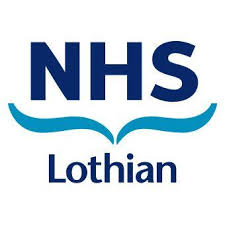 Renal Unit_______________________________________________________________________________________________________________________________________________________________________________________________________________________________________________________________________________________________________________________________________________________________________________________________________________________________________________________________________________________Prescribing Warfarin in the Outpatient Dialysis UnitINRs should only be checked on a Monday or Tuesday unless there are clinical concerns (eg: unusual bleeding at fistula site, prolonged nose bleeds, unusual extensive bruises, malaena etc) or when instructed by a prescriberPrescriptions should be completed and communicated to patients according to the following timings:The Yellow Warfarin book MUST be made available to the prescriber completing the prescriptions - understanding the patient’s anticoagulation history is key to safe prescribingAll enquiries to Renal Registrar during the out-of-hours period or in the weekend MUST be done via the Nurse In-charge of the Dialysis Unit at the time. Junior doctors should NOT be routinely contacted for warfarin prescriptions except in unsafe situations as below:INR >4Active bleedingFor subtherapeutic INRs, please follow steps above except in the following situations where the prescriber should be contacted:Patients with a metallic heart valve when INR is <2.0Patients with lupus anticoagulant when INR is <1.5Patients with venous thromboembolism (PE/DVT) when INR is <1.5Patients with stable INRs will require less frequent monitoring. They should continue their usual warfarin dose unless it is unsafe (as described above)Unnecessary INR monitoring and frequent dose changes will lead to erratic anticoagulation which may be harmful to the patientDESIGNATED PRESCRIBERSDESIGNATED PRESCRIBERSDESIGNATED PRESCRIBERS1st contact2nd contact3rd contact (only if 1st or 2nd contact unavailable)Dr Sundeep MiyaBleep 5221Renal Advanced Nurse PractitionersBleep 1412Renal Registrar on-call via RIE switchboardHD DaySessionINR reporting to prescriberTime to contact patientMondayMorning Monday morning before 1100Monday afternoon before 1600AfternoonTuesday morning before 1100Tuesday afternoon before 1600TwilightTuesday morning before 1100Tuesday afternoon before 1600TuesdayMorningTuesday afternoon before 1100Tuesday afternoon before 1600AfternoonWednesday morning before 1100Wednesday afternoon before 1600TwilightWednesday morning before 1100Wednesday afternoon before 1600